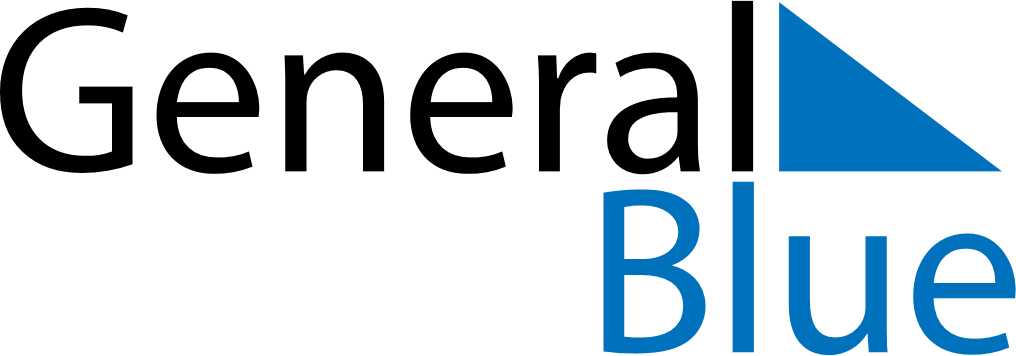 March 2023March 2023March 2023March 2023LiechtensteinLiechtensteinLiechtensteinMondayTuesdayWednesdayThursdayFridaySaturdaySaturdaySunday1234456789101111121314151617181819Saint Joseph20212223242525262728293031